广告设计与制作专业教学资源库建设项目招标公告受福州职业技术学院委托，福建华闽招标有限公司对[350100]0814[GK]2018002、广告设计与制作专业教学资源库建设项目组织进行公开招标，现欢迎国内合格的投标人前来投标。1、招标编号：[350100]0814[GK]20180022、项目名称：广告设计与制作专业教学资源库建设项目3、招标内容及要求：金额单位：人民币元 4、采购项目需要落实的政府采购政策：节能产品适用合同包3，按照第22期节能清单执行。环境标志产品适用合同包3，按照第20期环境标志清单执行。小型、微型企业适用合同包1.2.3。监狱企业适用合同包1.2.3。残疾人福利性单位适用合同包1.2.3。信用记录适用合同包1.2.3，按照下列规定执行：（投标人应同时提供在招标文件发出后投标截止时间前通过“信用中国”网站（www.creditchina.gov.cn）和中国政府采购网（www.ccgp.gov.cn）获取的信用信息查询结果，信用信息查询结果应为从上述2个网站获取的查询结果原始页面的打印件或完整截图，且无任何失信记录，否则投标无效）。其他政策：无5、供应商的资格要求：  （1）符合《中华人民共和国政府采购法》第二十二条规定条件。包：1      无包：2        无包：3       无6、购买招标文件时间、地点、方式或事项： 招标文件随同本项目招标公告一并发布；投标人应先在福建省政府采购网(http://cz.fjzfcg.gov.cn)注册会员，再通过会员账号在福建省政府采购网上公开信息系统按项目进行报名及下载招标文件(请根据项目所在地，登录对应的（省本级/市级/区县)）福建省政府采购网上公开信息系统报名)，否则投标将被拒绝。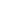 7、招标文件售价：0元8、供应商报名开始时间：2018-02-13 12:00 报名截止时间:2018-02-28 12:009、投标截止时间：2018-03-09 09:15(北京时间)，供应商应在此之前将密封的投标文件送达（开标地点），逾期送达的或不符合规定的投标文件将被拒绝接收。
10、开标时间及地点：2018-03-09 09:15，福州市行政服务中心三楼（福州市鼓楼区温泉公园路69号）11、公告期限：5个工作日。12、本项目采购人：福州职业技术学院   地址：福州市闽侯上街联榕路8号   联系人姓名：陈凯   联系电话：83760305   采购代理机构：福建华闽招标有限公司   地址：福州市鼓楼区华林路128号屏东写字楼19层 项目联系人：林瑾南 联系电话：059187905631 网址：cz.fjzfcg.gov.cn 开户名：福建华闽招标有限公司                           福建华闽招标有限公司                             2018-02-13合同包品目号采购标的允许进口数量品目号预算合同包预算投标保证金168890013778268110013622350000010000